NOVÉ MĚSTO BEZ BARIÉR 2017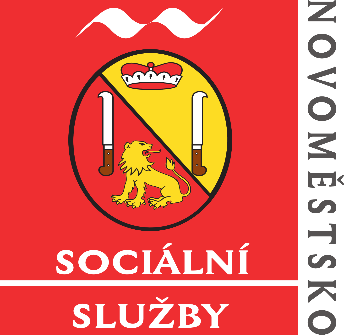 Projekt: Podpora zapojování seniorů do aktivního života…………………………………………………………………………………………Setkání s PhDr. JANOU BERÁNKOVOU„LIDOVÉ PÍSNĚ“SETKÁNÍ SE KONÁ 4. ŘÍJNA 2017 V 9.30 hodinve společenské místnosti DPS v Novém Městě na Moravě	                           Účast je bezplatná. Všichni zájemci jsou srdečně zváni.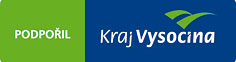 